Voorbeeld van enquêtevragen om de onboarding voortgang te beoordelen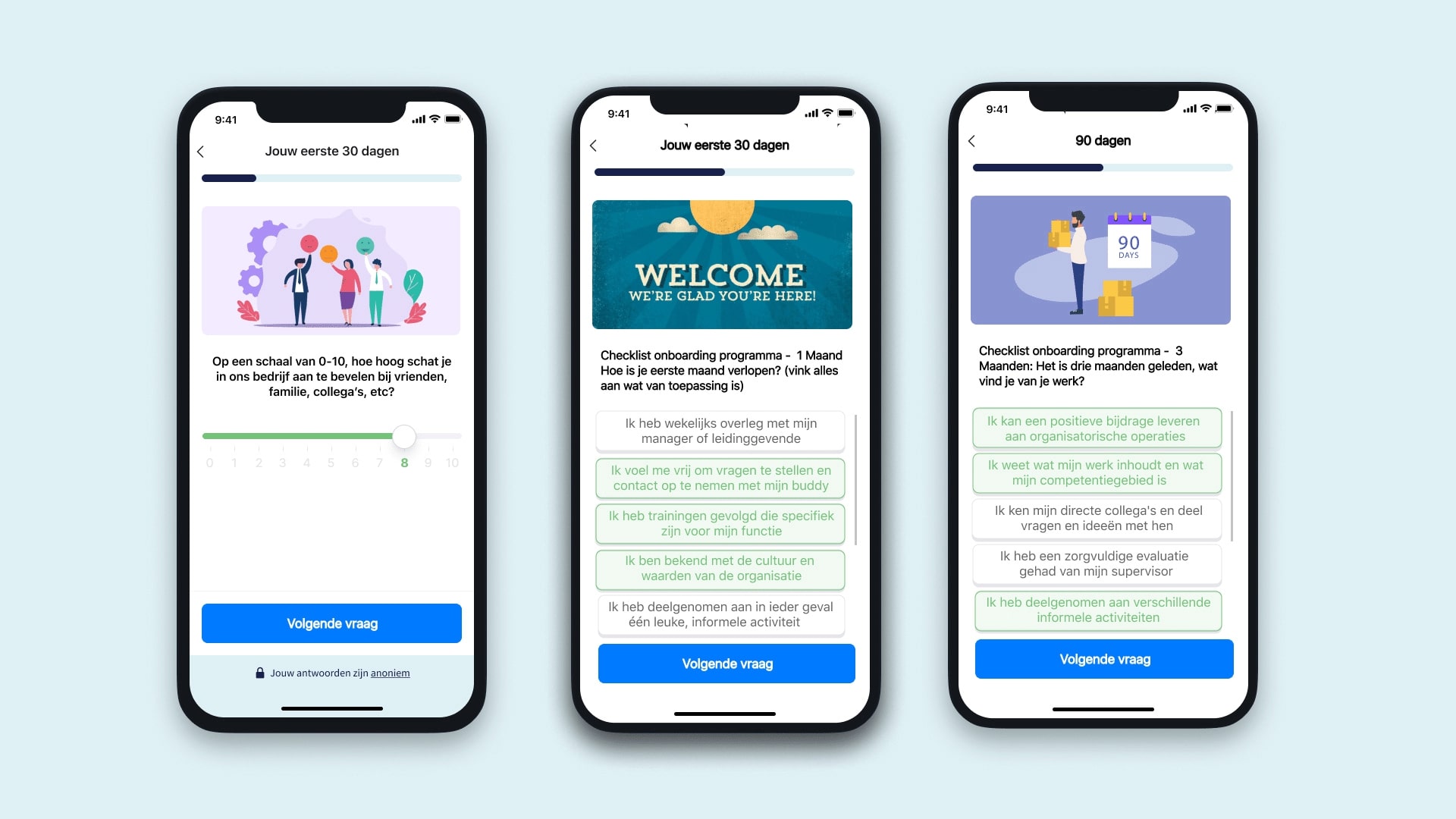 Checklist onboarding programma - 1 maandHoe is je eerste maand verlopen? (vink alles aan wat van toepassing is)Ik heb wekelijks overleg met mijn manager of leidinggevendeIk voel me vrij om vragen te stellen en contact op te nemen met mijn buddyIk heb trainingen gevolgd die specifiek zijn voor mijn functieIk ben bekend met de cultuur en waarden van de organisatieIk begrijp hoe mijn rol past binnen de organisatieIk heb deelgenomen aan in ieder geval één leuke, informele activiteitAndere relevante stelling: ......Checklist onboarding programma - 3 maandenHet is drie maanden geleden, wat vind je van je werk?Ik kan een positieve bijdrage leveren aan organisatorische operaties of/en processenIk weet wat mijn werk inhoudt en wat mijn competentiegebied isIk ken mijn directe collega's en deel vragen en ideeën met henIk heb een zorgvuldige evaluatie van de eerste drie maanden gehad van mijn supervisor en/of peer reviewerIk kan autonoom werken en ik ben nog steeds aan het leren om mijn rol verder onder de knie te krijgenIk heb mijn persoonlijk ontwikkelingsplan en groeimogelijkheden met het management besprokenIk heb deelgenomen aan verschillende informele activiteitenAndere relevante stelling: ......Checklist onboarding programma - 1 jaarIk kan alle taken van mijn rol volledig autonoom uitvoerenIk ben bekend met de cultuur en kernwaarden van de organisatieIk heb veel baat gehad bij het contact met mijn buddyIk kan nu een buddy en mentor zijn voor een nieuwe collegaIk kan een effectieve en waardevolle bijdrage leveren aan de organisatieIk voel me gemotiveerd, betrokken bij en toegewijd voor de organisatieIk ben op de hoogte van de groeimogelijkheden binnen de organisatie en heb mijn plan met het management besprokenAndere relevante stelling:......